Propisane dove prilikom iftaraالذكر المشروع عند الإفطار< اللغة البوسنية >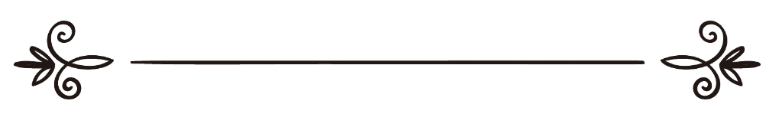 www.islamqa.infoموقع الإسلام – سؤال وجوابPrijevod: Ervin Sinanović Revizija: Begija Sinanović, Ersan Grahovacترجمة: أروين سنانوفيتشمراجعة: بقية سنانوفيتش، أرسان غراهوفاتسPropisane dove prilikom iftara Pitanje: Koji je propis učenja dove koje su prenešene sa slabim lancem prenosilaca?Prilikom iftara:اللهم لك صمت وعلى رزقك أفطرت 		Allahumme leke sumtu ve 'alaa rizkike eftartu / Gospodaru, radi Tebe postih i Tvojom opskrbom se iftarih. أشهد أن لا إله إلا الله أستغفر الله أسألك الجنة وأعوذ بك من النارEšhedu en la ilahe illallah estagfirullahe es'elukel-dženete ve e'uzubike mine-n-nar / Svjedočim da nema istinskog božanstava mimo Allaha, tražim od Allaha oprosta i molim Allaha da me uvede u Džennet i sačuva patnje u Ognju.Koji je propis učenje ove dove, da li propisano, dozvoljeno, zabranjeno, pokuđeno ili pa ispravno ili zabranjeno?Odgovor: Sva hvala pripada Allahu;Prvo: Dova prilikom iftara koju ste spomemuli zabilježena je sa slabim lancem prenosilaca u Sunenu Ebu-Davuda, br. 2358. Prenosi je Muaz b. Zuhra od Poslanika, sallallahu alejhi ve sellem, da je prilikom iftara učio ovu dovu: „Allahumme leke sumetu ve 'ala rizkike eftartu.“Dova koja je može zamijeniti je, također, zabilježena kod Ebu-Davuda, br. 2357., a u njoj se prenosi od Abdullaha ibn Omera da je  Allahov Poslanik, sallallahu alejhi ve sellem, prilikom iftarenja učio sljedeću dovu: „Zeheb-z-zame'u ve-b-telleti-l-'uruku ve sebet-l-edžru in ša Allah / ذهب الظمأ وابتلت العروق وثبت الأجر إن شاء الله / Nestala je žeđ, natopile su se žile, a nagrada je osigurana ako Allah da.“ (Vjerodostojnim ga je ocijenio el-Albani.)Drugo: Dozvoljeno je postaču da dovi za vrijeme posta i prilikom iftara. Imam Ahmed bilježi od Ebu-Hurejre, radijellahu anhu, da kaže: „Rekli smo: 'O Allahov Poslaniče, kada tebe vidimo i kad smo u tvom društvu, srca nam se smekšaju i budemo ahiretski ljudi,  a kad se odvojimo od tebe, okrenemo se dunjaluku, i djeci i ženama.' Poslanik, sallallahu alejhi ve sellem, reče: 'Kada biste vi stalno bili u stanju u kakvom ste dok ste kod mene, sa vama bi se rukovali meleki i posjećivali bi vas u vašim kućama, a da ne griješite, Uzvišeni Allah bi umjesto vas stvorio ljude koji će griješiti da bi im Allah oprostio.' Rekli smo: 'O Allahov Poslaniče, govori nam o Džennetu, kako je građen?' Poslanik, sallallahu alejhi ve sellem, reče: 'Cigla od zlata, cigla od srebra, njihov malter misk mirišljavi, a šljunak biseri i drago kamenje, a njegova prašina (zemlja) šafran. Ko uđe u njega uživat će, neće očajavati, u njemu će biti vječno i neće umrijeti; odjeća mu se neće poharati niti će njegova mladost proći. Trojici Allah neće odbiti njihovu dovu: pravednom imamu – vladaru, postaču dok ne iftari i mazlumu (onome kome je načinjena nepravda). Dovu mazluma nosi oblak i pred njom se otvaraju vrata nebeska. Allah, dž.š., kaže: 'Tako mi Moje veličine, pomoći ću ti pa makar i poslije nekog vremena.“ (Bilježi imam Ahmed, br. 8030., a vjerodostojnim ga je ocijenio Šuajb El-Arnaut.)Prenosi se od Tirmizija i u njegovoj verziji stoji: „...postač dok se iftari...“ (Bilježi et-Tirmizi, br. 2525., a vjerodostojnim ga je ocijenio el-Albani.)Dozvoljeno ti je da od Allah tražiš Džennet, da Mu se utječeš od Džehenema, da tražiš oprosta, i da upućuješ druge propisane dove. Što se tiče ove dove: „Ešhedu en la ilahe illellah estagfirullahi eseluke el-dženete ve e'uzubike mine-n-nar.“, nju nismo našli u Sunnetu.